Correction mots de passe        ● impossible Marcher sur les mains semble impossible.      ● courirJe m’entraîne pour courir le marathon.       ● lilasLe lilas est en fleurs dans le jardin.La monnaie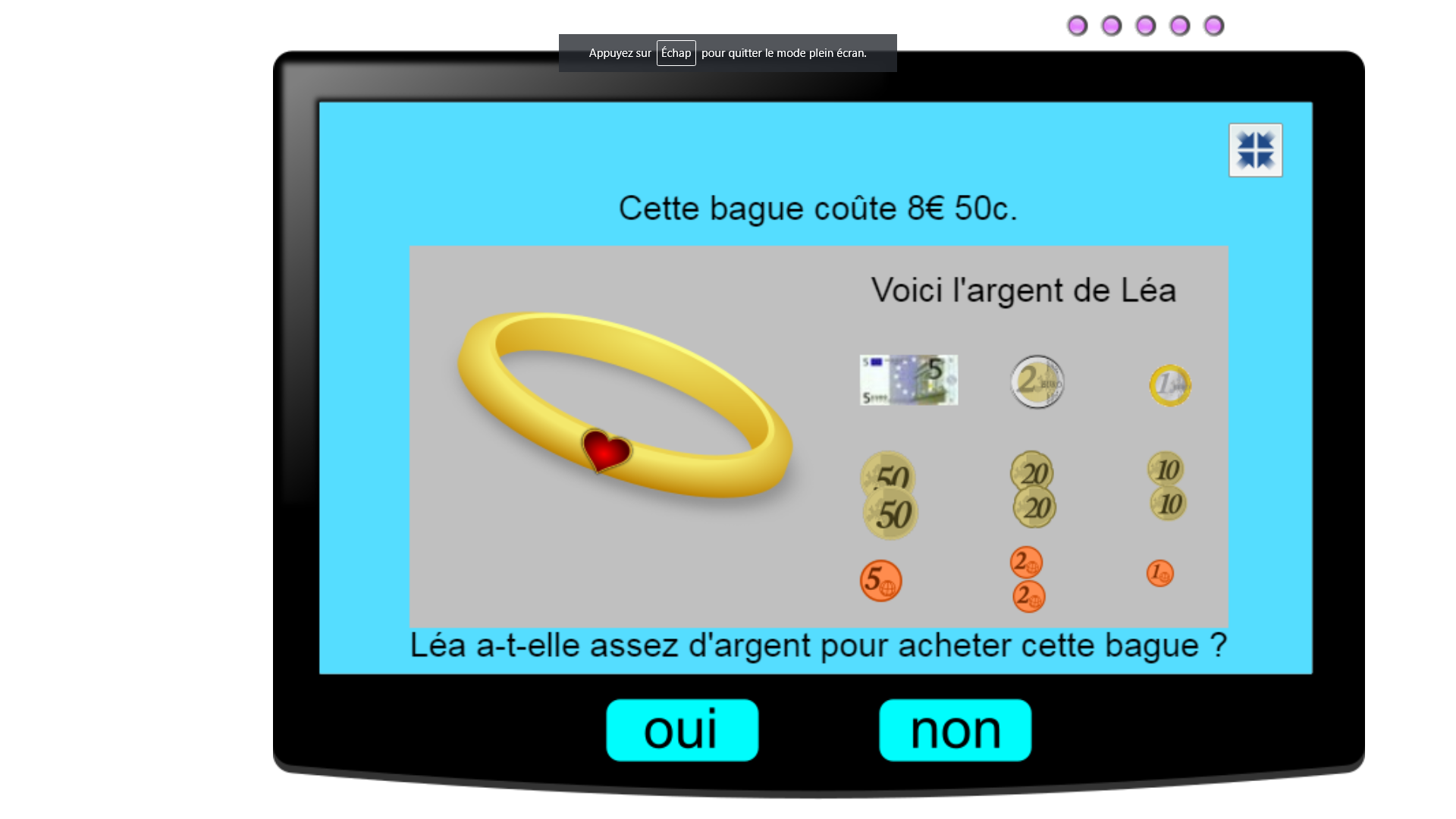 Combien d’argent a Léa ?A-t-elle assez d’argent pour payer la bague ?   OUI          NONSi OUI, entoure les pièces et billets utilisés.Combien d’argent reste-t-il ?EMPLOI DU TEMPS – JEUDI 14 MAI EMPLOI DU TEMPS – JEUDI 14 MAI EMPLOI DU TEMPS – JEUDI 14 MAI CalendrierObjectif Se repérer dans le temps Pense à cocher ton calendrier.Tu peux noter au 25 mai « Réouverture progressive de l’IME »Mot de passeVoici trois mots et les phrases à copier sur le cahier :     ● impossible Marcher sur les mains semble impossible.     ● courir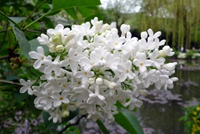 Je m’entraîne pour courir le marathon.     ● lilasLe lilas est en fleurs dans le jardin.Souligne en rouge le Verbe Conjugué (= l’ACTION) ; en vert le Sujet (QUI fait l’ACTION ?).Corrige en regardant en bas de la feuille.Lecture Télécharge le fichier de lecture 11 et fais les exercices.Ne va pas trop vite !Lis jusqu’au bout avant de répondre.NumérationLire et écrire les nombres décimauxTélécharge la fiche leçon pour lire et écrire les nombres décimaux. Lis la leçon puis fais le fichier d’exercices.Tu peux corriger ton travail.Dictée de motsObjectif Maîtrise de la langue : écriture, copie.Fais-toi dicter au brouillon les mots suivants : courir – les lèvres  (il y en a plusieurs, attention) – impossible – couler – du lilas.ActualitésEducation à l’imageAujourd’hui nous allons parler du cadrage de l’image.Tu as besoin d’un appareil photo, de ton téléphone ou d’un rouleau de papier toilette qui peut servir de viseur !Imprime le document de travail, observe les photos et fais le travail demandé.A la fin regarde la correction.La MonnaieRéponds aux questions en bas de la feuille.Colle sur ton cahier.